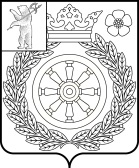 МУНИЦИПАЛЬНЫЙ СОВЕТ	ВЕЛИКОСЕЛЬСКОГО СЕЛЬСКОГО ПОСЕЛЕНИЯРЕШЕНИЕ28.02.2022	         		         	                                                                             № 4 Об утверждении структуры и штатной численности Администрации Великосельского сельского поселения В соответствии с Федеральным законом от 06.10.2003 № 131-ФЗ "Об общих принципах организации местного самоуправления в Российской Федерации", руководствуясь Уставом Великосельского сельского поселения МУНИЦИПАЛЬНЫЙ СОВЕТ ВЕЛИКОСЕЛЬСКОГО СЕЛЬСКОГО ПОСЕЛЕНИЯ РЕШИЛ:1. Утвердить структуру и штатную численность Администрации Великосельского сельского поселение согласно приложению (Приложение).2. Признать утратившим силу решение Муниципального Совета от 14.05.2020 № 15 «Об утверждении структуры и штатной численности Администрации Великосельского сельского поселения».3. Данное решение опубликовать в районной массовой газете «Гаврилов - Ямский Вестник» и на официальном сайте Администрации Великосельского сельского поселения в информационно-телекоммуникационной сети интернет.4. Настоящее решение вступает в силу с 01.03.2022.Глава Великосельского сельского поселения          					 	            В.И. ВодопьяновПредседательМуниципального СоветаВеликосельского сельского поселения     			  	                  Б.Е. МошкинПриложение к решению Муниципального Совета Великосельского сельского поселения от 28.02.2022 № 4Структура Администрации Великосельского сельского поселения №п/пНаименование структуры, должностьШтатная численность, чел.1.Глава Великосельского сельского поселения12.Заместитель Главы Администрации Великосельского сельского поселения1Структурные подразделения АдминистрацииСтруктурные подразделения АдминистрацииСтруктурные подразделения Администрации3.Организационный отдел:Начальник организационного отделаВедущий специалист организационного отдела 154.Отдел учета и финансов:Начальник отдела учета и финансов -главный бухгалтер Ведущий специалист отдела учета и финансов 11ИТОГО10